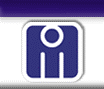 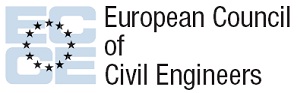 65th ECCE GENERAL MEETING2 – 3 June 2017, Antalya, TurkeyCrystal Tat Beach Golf Resort & Spa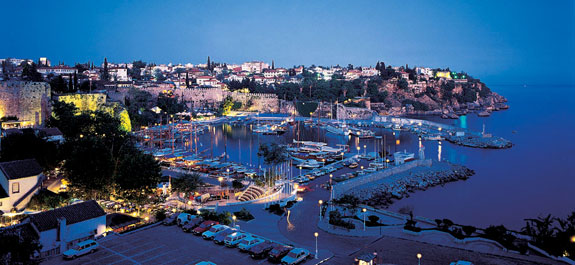 REGISTRATION FORMComplete this form and return no later than May 15, 2017 to:TCCE Organization Secretary (Ceylan Ozkul): tel.: +90 (312) 294 3023     E-mail:  cozkul@imo.org.tr ECCE Secretary General (Maria Karanasiou): tel..: +30 6973379151         E-mail:  ecce_sps@otenet.grPARTICIPANT’S DETAILS  	Family Name:   			                                                   .            First Name:      Organization:	                                                                      Address:			City, Country:		Phone:		Fax:		E-mail:	FLIGHTS  (OPTIONAL)                 Arrival:(DD/MM/YYYY)………………… No. of Flight                       Departure: (DD/MM/YYYY)..........................	No. of Flight                         1. FREE REGISTRATIONExBo Member                             1st National Delegate         	Invited Association 1st National Delegate                           2. PAID REGISTRATION2nd Delegate	(120 EUR) name:………………………………………………………………………..3rd Delegate	(120 EUR) name:………………………………………………………………………..4th Delegate	(120 EUR) name:………………………………………………………………………..5th Delegate	(120 EUR) name:………………………………………………………………………..Invited Association:2nd Delegate	(120 EUR) name:………………………………………………………………………..3rd Delegate	(120 EUR) name:………………………………………………………………………..4th Delegate	(120 EUR) name:………………………………………………………………………..5th Delegate	(120 EUR) name:………………………………………………………………………..Accompanying person 1  (120 EUR) name:………………………………………………………………….Accompanying person 2  (120 EUR) name:………………………………………………………………….				TOTAL…………………..EUROSREGISTRATION INCLUDES: ECCE sessions, meals, coffee breaks and tour on Saturday afternoon  TOUR FOR ACCOMPANYING PERSONS (FRIDAY afternoon): City tour (Sightseeing in Antalya, a 1-hour visit to the Antalya Museum, walking tour and tea break in the Old Town) (1pm – 6pm) and tour on Saturday afternoonMETHOD OF PAYMENT: Registration fees can be deposited to the TCCE Euro account given below or can be paid on arrival in cash (no credit cards) to TCCE Organisation Secretary Ms. Ceylan Ozkul.TCCE euro account at Garanti Bankasi Necatibey Branch:SWIFT Code: TGBATRISXXXIBAN: TR87 0006 2000 1300 0009 0880 84Beneficiary: TMMOB İNŞAAT MÜHENDİSLERİ ODASIPLEASE SEND COPY OF BANK TRANSFER WITH THIS REGISTRATION FORM IF YOU CHOOSE THE INTERNATIONAL TRANSFER OPTION